بيان تضامن		احتجاجاعلى طلب التحقيق البرلماني الذي قدمه  الحزب اليميني المعارض في النمسا، ضد كل من التيار الثوري الشيوعي الدولي فرع النمسا، والمجلس التنسيقي للجالية المصرية بالنمسا.أوقفوا تعقب و محاكمة،التضامن مع فلسطين و معارضة الديكتاتورية العسكرية في مصر!نحن الموقعين أدناه، ندرك أن مجموعة من النواب من حزب الحرية - وهوالحزب اليميني العنصري بقيادة HCشتراخه تقدم بطلب التحقيق مع كل منالتيار الثوري الشيوعي الدولي ، والمجلس التنسيقي للجالية المصرية بالنمسا،و ذلك بسبب رفع شعارات التضامن مع فلسطين و حقها في المقاومة، و لرفع شعارات تتضامن مع الشعب المصري  ضد الإنقلاب و الحكم الدكتاتوري العسكري، و ذلك إبان مظاهرةمناهضة للعنصرية في فيينا في 26 نوفمبر 2016، لقد طالب هؤلاءالنواب، وزير الداخلية بالتحقيق رسميا مع المنظمتين بهدف اتخاذ إجراءات قانونية ضدهم.بغض النظر عن إختلاف و تباين وجهات نظرتنا السياسية بمستقبل النضال الفلسطيني و حرية الشعب المصري،لكننا نرفض أي مراقبة أو تعقب من طرف الحكومة ضد هاتين المنظمتين .الرجاء ارسال هذه الرسالة القصيرة عن طريق البريد الإلكتروني إلى البرلمان النمساوي (medienservice@parlament.gv.at)، وكذلك إلى وزارة الداخلية النمساوية (pressestelle@bmi.gv.at). يرجى توجيه هذه الرسالة أيضا لنا: rcit@thecommunists.net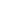 